О внесении изменений в приказ Управления Роскомнадзора по Северо-Кавказскому федеральному округу от 30.06.2016 № 110 «О подразделении по профилактике коррупционных и иных правонарушений Управления Роскомнадзора по Северо-Кавказскому федеральному округу»В целях реализации Указа Президента Российской Федерации от 15 июля        2015 г. № 364 «О мерах по совершенствованию организации деятельности в области противодействия коррупции» п р и к а з ы в а ю:Пункт 1 приказа Управления Роскомнадзора по Северо-Кавказскому федеральному округу  от 30.06.2016 № 110 «О подразделении по профилактике коррупционных и иных правонарушений Управления Роскомнадзора по Северо-Кавказскому федеральному округу» изложить в следующей редакции:«1. Создать подразделение по профилактике коррупционных и иных правонарушений (далее – подразделение) Управления Роскомнадзора по Северо-Кавказскому федеральному округу (далее – Управление) в составе:руководитель подразделения - заместитель руководителя Управления,  ответственный за организацию работы по проведению в Управлении антикоррупционных мероприятий;заместитель руководителя подразделения - начальник отдела государственной службы, кадров и правового обеспечения;сотрудники подразделения:главный специалист-эксперт отдела государственной службы, кадров и правового обеспечения, ответственный за обеспечение кадровой работы и обеспечение соблюдения федеральными государственными служащими ограничений и запретов, требований о предотвращении или урегулировании конфликта интересов, исполнения гражданскими служащими Управления обязанностей, установленных Федеральным законом от 25.12.2008 № 273-ФЗ "О противодействии коррупции" и другими федеральными законами в Управлении;старший специалист 1 разряда территориального отдела по Кабардино-Балкарской Республике, ответственный за обеспечение соблюдения федеральными государственными служащими территориального отдела по Кабардино-Балкарской Республике ограничений и запретов, требований о предотвращении или урегулировании конфликта интересов, исполнения ими обязанностей, установленных Федеральным законом от 25.12.2008 № 273-ФЗ "О противодействии коррупции" и другими федеральными законами;старший специалист 1 разряда территориального отдела по Карачаево-Черкесской Республике, ответственный за обеспечение соблюдения федеральными государственными служащими территориального отдела по Карачаево-Черкесской Республике ограничений и запретов, требований о предотвращении или урегулировании конфликта интересов, исполнения ими обязанностей, установленных Федеральным законом от 25.12.2008 № 273-ФЗ "О противодействии коррупции" и другими федеральными законами».Контроль исполнения настоящего приказа оставляю за собой.Руководитель                                                                                     Д.В. Поляничев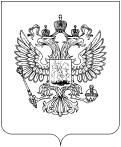 РОСКОМНАДЗОРУПРАВЛЕНИЕ ФЕДЕРАЛЬНОЙ СЛУЖБЫ ПО НАДЗОРУ В СФЕРЕ СВЯЗИ, ИНФОРМАЦИОННЫХ ТЕХНОЛОГИЙ И МАССОВЫХ КОММУНИКАЦИЙПО СЕВЕРО-КАВКАЗСКОМУ ФЕДЕРАЛЬНОМУ ОКРУГУПРИКАЗ16.07.2021                                                                                                                                         № 144г. Ставрополь